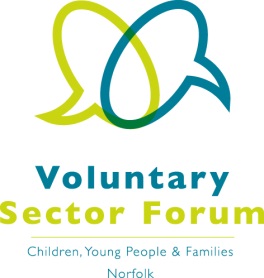 Agenda4 December 20199am – 12.30pm   Aldiss Park, Dereham Football Club, Norwich Road, Dereham, NR20 3PXIf you wish to display a pop up banner for your organisation, please contact Elaine Lincoln at Momentum.                                           Please confirm your attendance to forum@momentumnorfolk.org.ukElected Voluntary Sector Forum Representatives:TimeItem Presented byPurpose of itemFrom 9.00amRegistration and refreshmentsOpportunity to network9.30amWelcome and introductionsChairAll those attending to introduce themselves and their organisation and the services it provides 9.45amMinutes of the last meeting and matters arisingChairApprove the minutes and updates on action points9.50amIntroduction and Future PlansGary McManus, VCSE Engagement Manager, Norfolk County Council Information10.15amEarly Childhood and Families ServicePenny Olivo, Action For Children and Judi Garrett, Norfolk County CouncilInformation10.40amThe Changing Face of LibrariesHelena Last, Library and Information Service, Norfolk County Council Information 11.05amRefreshment BreakRefreshment BreakRefreshment Break11.35amNeglect briefingSharon Moore, NSCP Workforce Development OfficerInformation11.50amRepresentatives UpdatesChairUpdate12 noonReview Boards and Representatives list Cindee Crehan, MomentumUpdate12.15pmAOB and future agenda itemsChairPlease let us have AOB items beforehand. A chance to identify issues for future meetings.Dates of future meetings:Dates of future meetings:Tuesday 3 March 2020Wednesday 3 June 2020Wednesday 16 September 2020Wednesday 2 December 2020Children and Young People Strategic Partnership	Tim Sweeting (YMCA Norfolk) and Cindee Crehan (Momentum)Corporate Parenting BoardRachel Cowdry (Break Charity)Education and Training Strategy GroupDan Mobbs (MAP)Emotional Wellbeing and Mental HealthTony Ing (The Benjamin Foundation)Fitness to LearnNo Rep at presentHealth and Wellbeing BoardDan Mobbs (MAP)Local Offer User ForumNo Rep at presentLSCG; SouthLouise Hinchley (YMCA Norfolk)LSCG; BrecklandClare Peak (Family Action)LSCG; Great YarmouthMargaret Hill (Leeway)LSCG; North, Broadland and EastPenny Olivo (Action for Children)LSCG; NorwichDarryl Smith (YMCA Norfolk)LSCG; WestSuzie Thurlow (Break)Norfolk Area SEND Multi Action Steering GroupNo Rep at presentNorfolk Children’s Services Improvement BoardCindee Crehan (Momentum)Norwich Opportunity Area Children at Risk of Exclusion & DisengagementCindee Crehan (Momentum)NSCBTim Sweeting (YMCA Norfolk) and Cindee Crehan (Momentum)NSCB sub-group; Child Sexual Abuse Strategy GroupAnriette Mynhardt (Break)NSCB sub-group; Leadership GroupCindee Crehan (Momentum)NSCB sub-group; Neglect StrategyClare Peak (Family Action)NSCB sub-group; Workforce Development GroupSharon Matthews (The Benjamin Foundation)Prevention and Early Help (inc the Early Help Improvement Board)Tim Sweeting (YMCA Norfolk) and Cindee Crehan (Momentum)Restorative Approaches Steering BoardAimee Gedge (Momentum)Sexual Health Strategy Group (TBC)No Rep at presentSigns of Safety Partnership Steering GroupCarole Childs (Break)Space to ThriveDarryl Smith (YMCA Norfolk)STP Stakeholder GroupDan Mobbs (MAP) and Cindee Crehan (Momentum)Troubled Families Project BoardNo Rep at presentVCSE Engage Sector Leadership Group Tim Sweeting (YMCA Norfolk) and Cindee Crehan (Momentum)Vulnerable ChildrenPenny Olivo (Action for Children)